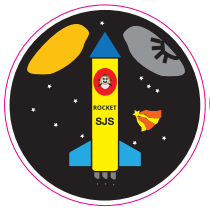 Year 5Space ExplorersTopic link: Stargazers   How to earn this award: Over the course of term 2a, these are the skills you need to cover. In term 2b, we will test you to see what you can demonstrate in unstructured time.Create a performance of a moon myth/ act out the movements of the planets in our Solar System.Re-tell/act out a moon myth  Create a model/poster of the Solar System  Write a mnemonic to help remember the order of the planets  Find out about the different constellations and identify them in the sky at night. know the eight points of a compass.Be able to give a six figure grid reference and be able to identify various symbols on an Ordnance Survey map. Creative Marvel Badge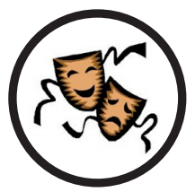 How to earn your award:Over a period of time, take part in at least four creative activities in the outdoor environment. Some of these should be new to you. You could try:musicphotographysculpturedramadancestory tellingShow that you have developed your skills in one of these activities in a range of sessions outdoors (You cannot gain this award by merely being part of a lesson outside; you need to take an active part in a range of sessions. Use your creative ability to produce something that promotes outdoor learning.Construct a range of structures outdoors in a range of contexts- For example, these could be: 3d shapes in mathematics, shelters, signposts or a cooking tripod.Take part in a performance or moment of personal reflection. You could try:magic tricksstory telling/ reflective accountcampfire sketchplayspupil generated celebration event.